What We Will Do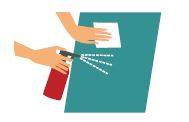 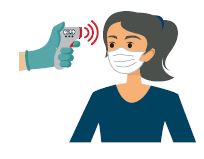 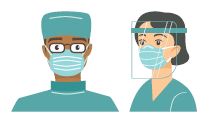 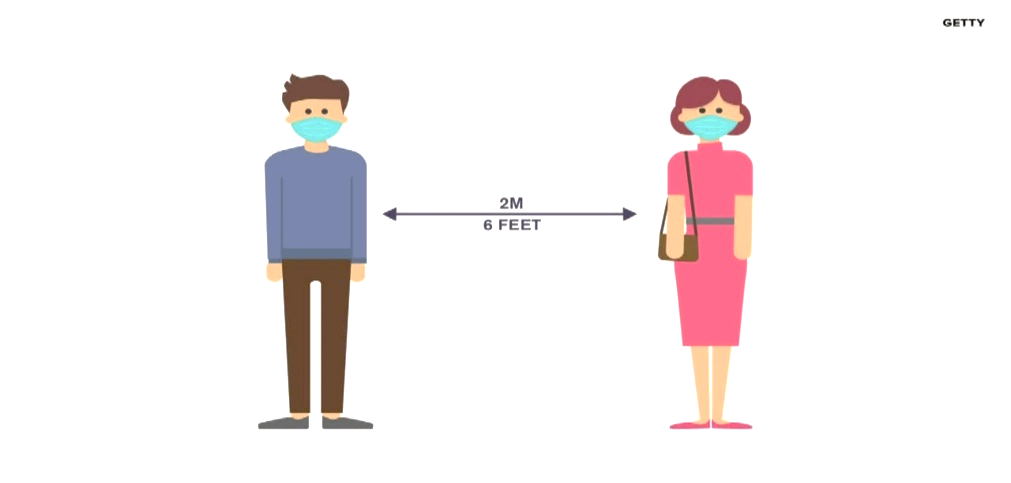 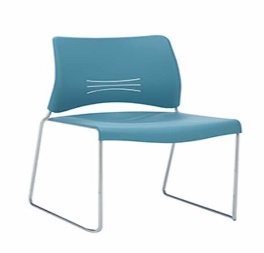 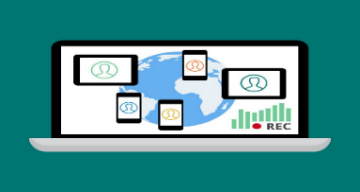 What We Will Ask You to Do When You Visit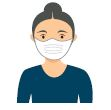 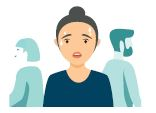 